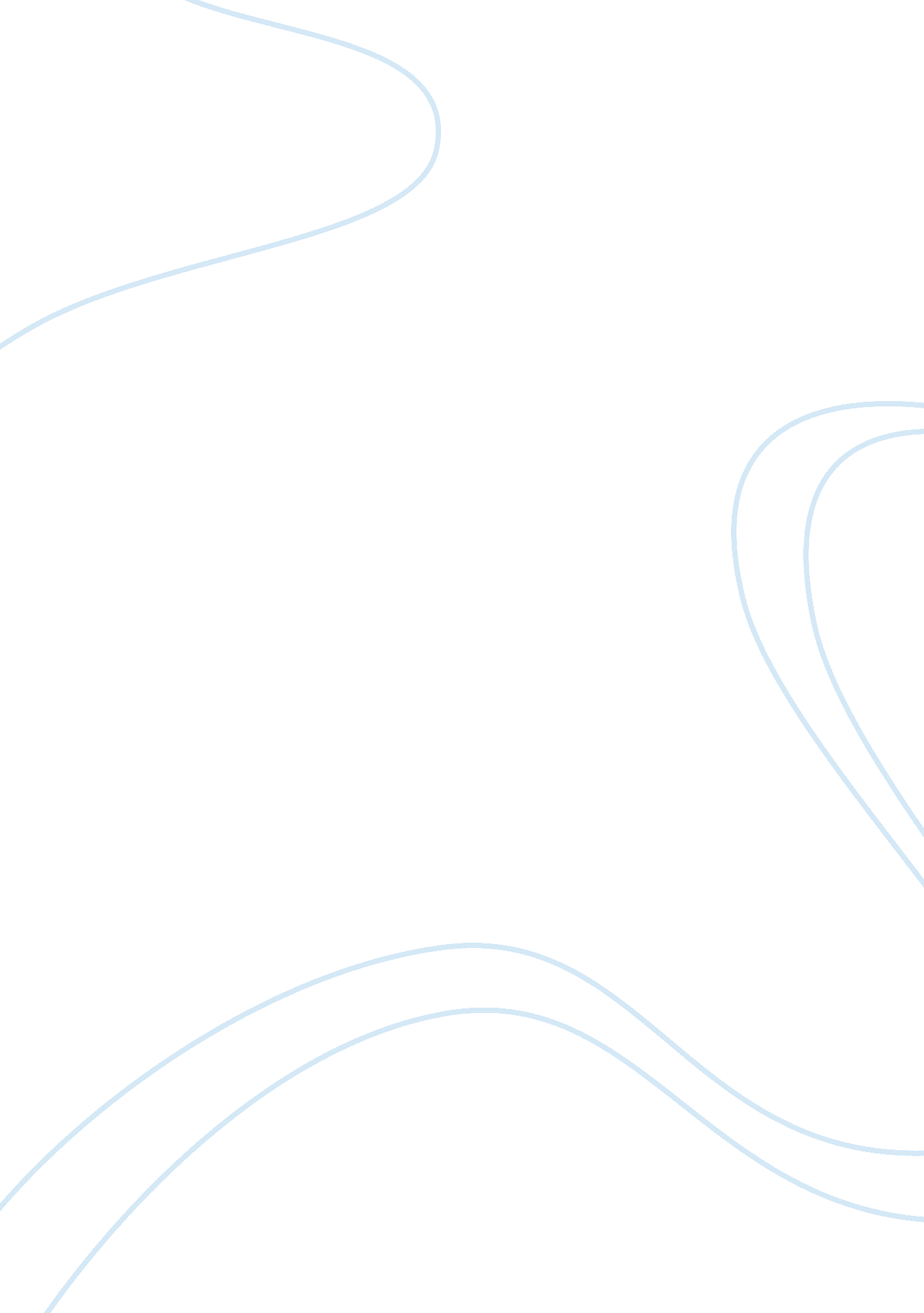 A small community businessBusiness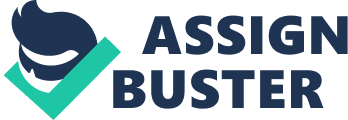 A Small Community Business Mr. Robert Haynes is a grandfatherly looking senior citizen in my community who has run the local ice cream parlor for as long as I can remember. But Mr. Haynes tells me (R. Haynes, personal communication, January 15, 2013) that the shop has been in business for more than 50 years now. He inherited Ice Cream Heaven from his father and now, he has passed it on to his own children in the hopes of scooping up more ice cream for our community well into the future. His ice cream shop comes in very handy to our community of South Ozone Park, New York. It gives our community members a place to grab our favorite dessert anytime of the day since the place is open from 8 AM to midnight, and also gives us a place to cool off and eat our ice cream during the sweltering summer months. The local stores, farms, and their cooperatives in our location greatly benefit from the existence of Ice Cream Heaven because Mr. Haynes sources his milk, dairy products, and other restaurant and cooking needs directly from the local business suppliers. 
Ice Cream heaven gives off that American vibe that can only see in Pop Tates ice cream parlor in the Archie comic books. Just as our community evolved over time, so did the menu and other offerings of the restaurant. Having started out as purely an ice cream scooping station, these days it boasts of meal menus and sandwich snacks for those quick fix meals that the busy parents and students in our neighborhood requires. What is even more admirable about the business is that it hires workers from within our community. Ice Cream Heaven has 20 high school part time job type of employees that admirably helps our local families from lower income brackets survive and boosts our local economy. 
The annual sales of Ice Cream Heaven should be around $250, 000 or more a year because of the combined income from their ice cream scooping station, ice cream gallon sales, and sit down clients. Mr Haynes told me that the taxes he pays the community has helped maintain the local park and kept the community library in business by adding computer systems for the benefit of the local public school. 
Ice Cream Heaven has been an integral part of my childhood and continues to be a memorable place for me as I mature into an adult. This is the place where my parents and I often had my birthday dessert when I was a child. The ice cream cake they made for my 5th birthday is held in my memory because of the picture my parents have of me blowing out the candle on it. Mr. Haynes himself is like the grandfather I never had. Therefore, Ice Cream Heaven and its employees are an important part of my life. 